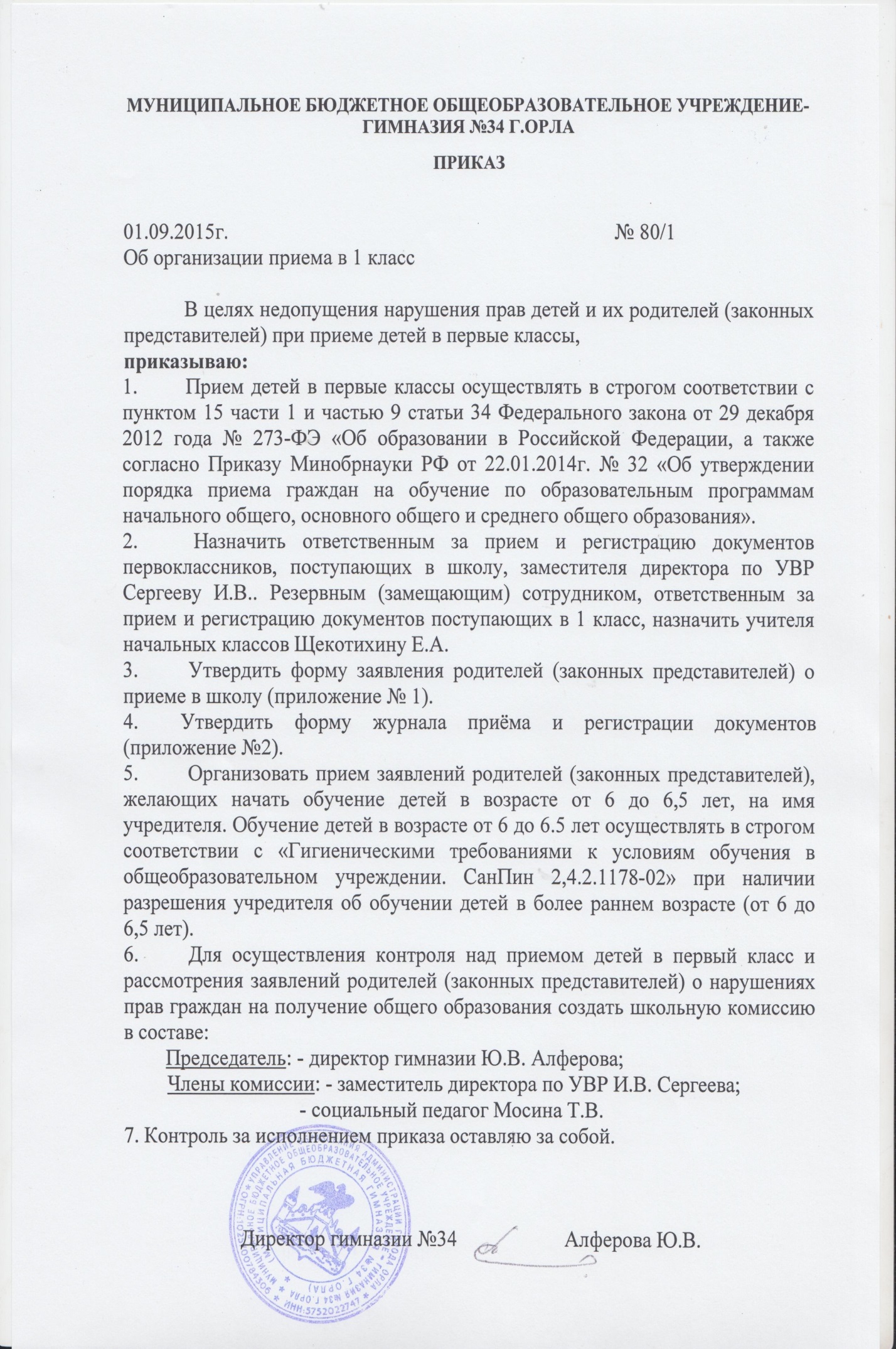 Приложение №1к приказу №80/1от 01.09.2015года. З А Я В Л Е Н И Е	Прошу принять моего ребенка ____________________________________________________________________________________________________________________________________(Ф.И.О. ребенка полностью)«____»_________________года рождения,              место рождения_________ ________________________________________________________________________________________________ в 1 класс  с  «01» сентября  20___г. Сведения о родителях (законных представителях):Мать:_____________________________________________________________(Ф.И.О. полностью)Отец:_____________________________________________________________(Ф.И.О. полностью)С лицензией на осуществление образовательной деятельности, свидетельством о государственной аккредитации учреждения, уставом школы ознакомлены:Дата ______________                                     Подпись________________                                                                                                              Приложение № 2                                                                                                               к приказу № 80/1                                                                                                                от 01.09.2015 годаЖУРНАЛ ПРИЕМА И РЕГИСТРАЦИИ ДОКУМЕНТОВ ДЛЯ ПОСТУПАЮЩИХ В ШКОЛУ ПЕРВОКЛАССНИКОВДиректору муниципального бюджетного общеобразовательного   учреждения  - гимназии № 34 г. ОрлаАлферовой Ю.В.родителя (законного представителя)________________________________________________________________________________                                   (Ф.И.О. полностью)Проживающего по адресу:_________________________________________________________контактный тел._________________________ № п/пФ.И.О.ребенкаДата рожденияМесто проживанияД/с,домаФ.И.О.РодителейЗаявлениеСвидетельствоо  рожденииСвидетельствоо регистрацииДругие документыПодписьРодителя